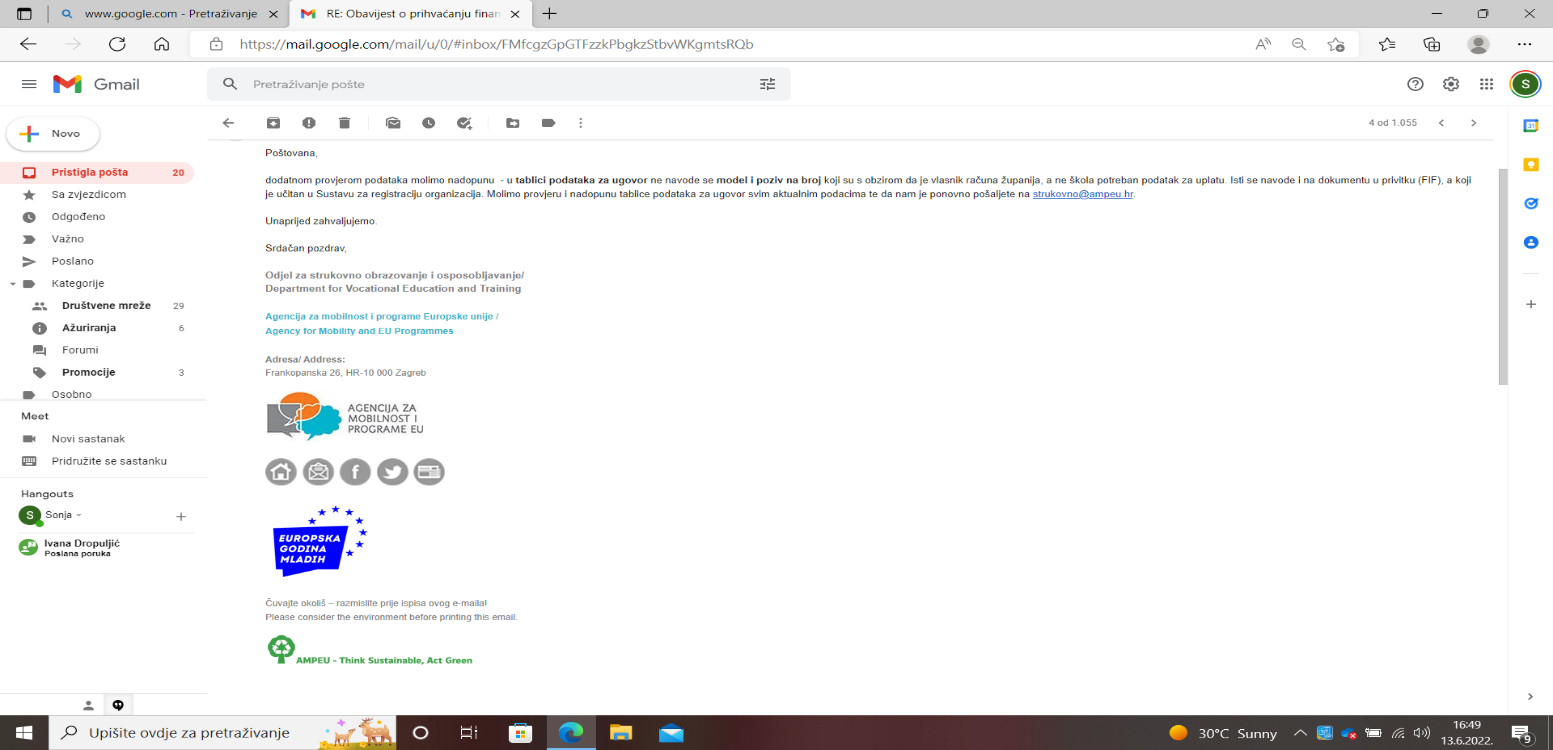  Nositelj projekta: Medicinska škola Ante Kuzmanića-ZadarBroj projekta: 2022-1-HR01-KA122-VET-000072663  Naziv projekta: Program zdravstvene njege SHEMATSKI PRIKAZ PROJEKTNIH AKTIVNOSTIDana 17. 06. 2022. godine nastavnice Petra Karaga i Sonja Šare posjetile su učenike 3a, 3b, 4a i 4b razreda (odnosno budući četvrte i pete  razrede) te im predstavile projekt Erasmus + „Program zdravstvene  njege“ . Nastavnice su najavile poziv na sudjelovanje koji će biti  objavljen na  stranicama škole te detaljno objasnile način prijave kao i elemente koji će se vrednovati. Učenicima je omogućen kontakt i dodatna pitanja na adresi sonja.sare@gmail.com i na broj 098 478 218.                                                                                                                                  Projektni tim: Anita Basioli, profPetra Karaga, mag.med.techn.Sonja Šare, mag.med.techn. 